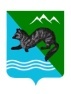 ПОСТАНОВЛЕНИЕАДМИНИСТРАЦИИ СОБОЛЕВСКОГО   МУНИЦИПАЛЬНОГО РАЙОНА КАМЧАТСКОГО КРАЯ28 сентября 2023                                с. Соболево                                  №240Об утверждении Положения об отделе прогнозирования, экономического анализа, инвестиций и предпринимательства в составе Комитета по экономике  и управлению муниципальным имуществом администрации Соболевского муниципального района          На основании распоряжения  администрации Соболевского муниципального района от 31 мая 2023  №338-р «О внесении изменений в штатное расписание администрации Соболевского муниципального района, постановления администрации Соболевского муниципального района от 08.09.2023 №219 «Об утверждении Положения о Комитете по экономике и управлению муниципальным имуществом администрации Соболевского муниципального района»АДМИНИСТРАЦИЯ  ПОСТАНОВЛЯЕТ:1. Утвердить Положение об отделе прогнозирования, экономического анализа, инвестиций и предпринимательства в составе Комитета по экономике и управлению муниципальным имуществом администрации Соболевского муниципального района согласно приложению.2. Управлению делами администрации Соболевского муниципального района опубликовать настоящее постановление в районной газете «Соболевский вестник» и разместить на официальном сайте Соболевского муниципального района в информационно-телекоммуникационной сети Интернет.3. Настоящее постановление вступает в силу после его официального опубликования (обнародования) и распространяется на правоотношения, возникшие с 01 июня 2023 года.Глава Соболевского муниципального района                             А.В. ВоровскийПриложение к постановлению администрации Соболевского муниципального района 
от 28.09.2023 №240ПОЛОЖЕНИЕоб отделе прогнозирования, экономического анализа, инвестиций и предпринимательства в составе Комитета по экономике и управлению муниципальным имуществом администрации Соболевского муниципального района 1. ОБЩИЕ ПОЛОЖЕНИЯ	1.1. Отдел прогнозирования, экономического анализа, инвестиций и предпринимательства (далее – Отдел) создан с целью реализации полномочий администрации Соболевского муниципального района по решению задач в сфере экономики, разработки и проведения единой политики социально-экономического развития района, входит в составе Комитета по экономике и управлению муниципальным имуществом администрации Соболевского муниципального района и является органом администрации Соболевского муниципального района.	1.2. Отдел в своей деятельности подчинен заместителю главы администрации Соболевского муниципального района - руководителю комитета по  экономике и управлению муниципальным имуществом, непосредственно контролирующего деятельность Отдела.	1.3. Положение об Отделе утверждается постановлением администрации Соболевского муниципального района.	1.4. Работники Отдела являются муниципальными служащими, на них в полном объеме распространяется действие федерального и краевого законодательства, Устава Соболевского  муниципального района, других правовых актов о муниципальной службе.          1.5. Прием и увольнение работников Отдела, применение к ним мер поощрения и дисциплинарного взыскания производится в порядке, установленном трудовым законодательством и законодательством о муниципальной службе.1.6. В своей деятельности Отдел руководствуется Конституцией РФ и федеральными законами, указами и распоряжениями Президента РФ, постановлениями и распоряжениями Правительства РФ, законодательством Камчатского края, Уставом Соболевского муниципального района, решениями Думы Соболевского муниципального района Камчатского края, постановлениями и распоряжениями администрации Соболевского муниципального района, Положением  о  Комитете по  экономике и управлению муниципальным имуществом  и настоящим Положением.	1.7. Отдел находится по адресу: 684200, Камчатский край, Соболевский район, с. Соболево, пер. Центральный, дом 7.           1.8. Отдел не является юридическим лицом, в своей деятельности использует печать, штампы и бланки с наименованием администрации Соболевского муниципального района.1.9. Структура и численность сотрудников Отдела определяется штатным расписанием, утверждаемым главой Соболевского муниципального района.2. ОСНОВНЫЕ ЗАДАЧИ ОТДЕЛАОсновными задачами Отдела являются:	2.1. Обеспечение комплексного социально-экономического развития района на основе взаимосвязи интересов населения с интересами предприятий и организаций всех организационно-правовых форм на территории муниципального района.2.2. Определение приоритетных направлений развития экономики района.2.3. Разработка системы непрерывных скользящих прогнозов, программ социально-экономического развития на перспективный краткосрочный (на один год) и долгосрочный (на 3 лет) периоды.2.4. Контроль над разработкой прогнозов и программ развития муниципального района и их реализации.2.5. Развитие в районе новых предприятий, различных видов собственности, рыночной инфраструктуры, создание условий для развития предпринимательства, в том числе малого бизнеса. 2.6. Подготовка и контроль над осуществлением договоров по социально-экономическому сотрудничеству.2.7. Координация деятельности структурных подразделений муниципального образования в области экономического и социального развития.2.8. Использование экономических ресурсов Соболевского муниципального района (далее район) на основе их объективного анализа и привлечения инвестиций в основной капитал района с целью достижения расширенного воспроизводства, роста валового районного продукта, достижения бездефицитного бюджета района и выполнения планов социально-экономического развития района.2.9. Комплексный анализ и прогнозирование тенденций развития экономики района, использования трудовых, природных, материальных и финансовых ресурсов района.2.10. Разработка мероприятий по привлечению инвестиций в основной капитал района.2.11. Формирование и реализация государственной политики в области торговли, общественного питания и бытового обслуживания населения на основе использования рыночных механизмов хозяйствования.2.12. Всемерное содействие рыночным преобразованиям в сфере экономики, демонополизации, развитию конкуренции, созданию равных условий деятельности для всех хозяйственных субъектов.2.13. Оказание методологической, консультационной и организационной помощи организациям различных форм собственности и ведомственной принадлежности.2.14. Составление ежемесячных, ежеквартальных и ежегодных отчетностей.2.15. Консультации предпринимателей по соблюдению законодательства РФ2.16. Анализ состояния и перспектив торговли и общественного питания.3. ФУНКЦИИ ОТДЕЛА3.1. Разрабатывает социально-экономические прогнозы и вырабатывает обоснованную концепцию социально-экономического развития района с учетом демографических, социальных, экологических и природно-географических факторов, тенденций научно-технического прогресса, состояния и перспектив внешнеэкономического сотрудничества.3.2. Разрабатывает программы социально-экономического развития Соболевского муниципального района и муниципальные  программы Соболевского муниципального района.3.3. Взаимодействует с предприятиями и организациями при решении социально-экономических проблем с целью обеспечения внутрирайонных связей.3.4. Обеспечивает доведение прогнозных показателей и заданий до структурных подразделений администраций сельских поселений.3.5. Оказывает методическую помощь и осуществляет контроль над разработкой структурными подразделениями прогнозных показателей:- финансовых, налоговых поступлений и платежей, денежных доходов и расходов населения, занятости населения и трудовых ресурсов, социального паспорта района.3.6. Участвует в разработке предложений по налогам, штрафным санкциям, дотациям, льготам.3.7. Ведет реестр юридических лиц, зарегистрированных на территории Соболевского муниципального района Камчатского края, работает с Управлением Федеральной налоговой службы по Камчатскому краю.  3.8. Готовит информацию о состоянии и перспективах торговли по отдельным группам товаров и общественного питания.3.9. Совместно с контролирующими органами участвует в комплексных проверках состояния торговли.3.10. Формирует данные для паспорта Соболевского муниципального района по разделам «Основные экономические показатели», «Население муниципального образования, демографическая характеристика», «Муниципальное имущество».3.11. Готовит данные для доклада главы муниципального района о достигнутых значениях показателей для оценки эффективности деятельности органов местного самоуправления городских округов и муниципальных районов в соответствии с Указом Президента РФ  от 28.04.2008г. №607 «Об оценке эффективности деятельности органов местного самоуправления городских округов и  муниципальных районов».3.12. Готовит документы для получения субсидии из федерального и краевого бюджетов с целью софинансирования мероприятий курируемых  муниципальных целевых программ.  3.13. Готовит проекты договоров о предоставлении субсидий, грантов субъектам малого и среднего предпринимательства на основании решений комиссии по предоставлению грантов начинающим субъектам малого предпринимательства на создание собственного бизнеса Соболевского муниципального района, комиссии по предоставлению субсидий субъектам малого и среднего предпринимательства Соболевского муниципального района. 3.14. В соответствии с требованиями ст.8 Федерального закона от 24 июля 2007 г. N 209-ФЗ "О развитии малого и среднего предпринимательства в Российской Федерации" ведет реестр субъектов малого и среднего предпринимательства - получателей поддержки Соболевского муниципального района.3.15. Осуществляет мониторинг выполнения производственных программ и инвестиционных программ.3.16. Контролирует выполнение утвержденных программ и планов.3.17.  Взаимодействует со средствами массовой информации в пределах своей компетенции.3.18. Участвует в работе:•	постоянно действующей рабочей группы по обеспечению своевременной выплаты заработной платы и содействию в осуществлении контроля за полной уплатой налогов (сборов) в бюджеты всех уровней и в государственные внебюджетные фонды;•	комиссии по предоставлению грантов начинающим субъектам малого предпринимательства на создание собственного бизнеса Соболевского муниципального района;•	комиссии по предоставлению субсидий субъектам малого и среднего предпринимательства Соболевского муниципального района;•	рабочей группе по распределению средств на финансирование программных мероприятий «Поддержка коренных малочисленных народов Севера, Сибири и Дальнего Востока, проживающих в Соболевском муниципальном районе».3.19. Представляет в суде, арбитражном суде интересы Соболевского муниципального района по вопросам, связанным со сферой деятельности Отдела. 3.20. Работает с обращениями граждан и юридических лиц, связанными со сферой деятельности Отдела.3.21. Исполняет иные полномочия, возлагаемые на Отдел решениями Думы Соболевского муниципального района и постановлениями главы Соболевского муниципального района, изданными в пределах их компетенции.3.22. Разрабатывает административные регламенты предоставления муниципальных услуг в электронном виде, связанных со сферой деятельности Отдела. 3.23. Осуществляет информационное наполнение официального сайта Администрации Соболевского муниципального района в сети Интернет по направлениям отдела.3.24. Осуществляет разработку схемы размещения рекламных конструкций на территории Соболевского муниципального района.3.25. Осуществляет мониторинг установленных и размещенных рекламных конструкций на территории Соболевского муниципального района, на предмет выявления самовольных рекламных конструкций.3.26. Предоставляет муниципальную услугу «Выдача разрешений на установку и эксплуатацию рекламных конструкций на территории Соболевского муниципального района. 3.27. Осуществляет оценку регулирующего воздействия проектов нормативных правовых актов администрации Соболевского муниципального района, регулирующих отношения в сфере предпринимательской и инвестиционной деятельности.3.28. Осуществляет экспертизу действующих нормативных правовых актов Администрации Соболевского муниципального района, регулирующих отношения в сфере предпринимательской и инвестиционной деятельности.4. ПОЛНОМОЧИЯ И ОБЕСПЕЧЕНИЕ ДЕЯТЕЛЬНОСТИ ОТДЕЛА4.1 Отдел имеет право:4.1.1.	Запрашивать и получать в установленном порядке необходимые для осуществления возложенных на Отдел задач и функций информацию, документы и материалы от государственных органов, предприятий, учреждений и организаций всех форм собственности, индивидуальных предпринимателей, структурных подразделений администрации Соболевского муниципального района, общественных организаций, физических лиц.4.1.2. Проводить совещания и собрания по вопросам, входящим в компетенцию Отдела.4.1.3. Участвовать в заседаниях и совещаниях, проводимых главой Соболевского муниципального района и его заместителями при обсуждении вопросов, входящих в компетенцию Отдела.4.1.4. Привлекать к работе Отдела специалистов государственных органов, администраций сельских поселений Соболевского муниципального района, структурных подразделений администрации Соболевского муниципального района (по согласованию).4.1.5. Подготавливать проекты постановлений и распоряжений администрации Соболевского муниципального района по вопросам, касающихся компетенции Отдела.4.1.6. В пределах своей компетенции осуществлять муниципальный контроль в соответствии с требованиями Федерального закона от 26.12.2008г. №294-ФЗ «О защите прав юридических лиц и индивидуальных предпринимателей при осуществлении государственного контроля (надзора) и муниципального контроля».4.1.7. Рассматривать заявления, предложения, жалобы граждан по вопросам, касающимся компетенции Отдела.4.1.8. Сотрудничать со средствами массовой информации по вопросам своей компетенции.4.1.9. Вносить предложения по совершенствованию работы Отдела.4.1.10. Организовывать и проводить в установленном порядке проверки соблюдения Правил благоустройства на территории Соболевского сельского поселения и межселенной территории. 4.1.11. Осуществлять иные права, предусмотренные действующим законодательством и нормативными правовыми актами администрации Соболевского муниципального района.4.2. Отдел обязан:4.2.1. Обеспечивать выполнение задач и функций, определенных настоящим Положением.4.2.2. Осуществлять свою деятельность в строгом соответствии с
действующим  законодательством,  не  допускать  нарушения   прав  и  свобод граждан.5. РУКОВОДСТВО  ОТДЕЛА ПРОГНОЗИРОВАНИЯ, ЭКОНОМИЧЕСКОГО АНАЛИЗА, ИНВЕСТИЦИЙ И ПРЕДПРИНИМАТЕЛЬСТВА	5.1. Руководство деятельностью Отдела осуществляет начальник, который назначается на должность и освобождается от неё распоряжением администрации Соболевского муниципального района в соответствии с Положением Соболевского муниципального района «О муниципальной службе в Соболевском муниципальном районе».	5.2. Начальник Отдела организовывает работу Отдела на принципах единоначалия. Он непосредственно подчинен руководителю Комитета по экономике и управлению муниципальным имуществом администрации Соболевского муниципального район.	5.3. Работники Отдела, находятся в непосредственном подчинении начальника Отдела, который руководит их работой и координирует деятельность в соответствии с должностными инструкциями.	6. ОТВЕТСТВЕННОСТЬ  РУКОВОДИТЕЛЯ И РАБОТНИКОВ ОТДЕЛА	6.1. Начальник отдела прогнозирования, экономического анализа, инвестиций и предпринимательства несет персональную ответственность за выполнение возложенных на Отдел задач и функций, за организацию работы Отдела, за соблюдение специалистами своих должностных обязанностей, за состояние трудовой дисциплины в возглавляемом им структурном подразделении, в порядке, установленном трудовым законодательством и законодательством о муниципальной службе ответственность за своевременное и качественное выполнение возложенных на него задач и функций, состояние трудовой дисциплины в соответствии с действующим законодательством.	6.2. 	Другие работники Отдела за ненадлежащее исполнение или неисполнение своих должностных обязанностей, предусмотренных должностной инструкцией,  - в пределах, определенных действующим трудовым законодательством Российской Федерации.6.3 За правонарушения, совершенные в процессе осуществления своей деятельности, - в пределах, определенных действующим административным, уголовным и гражданским законодательством Российской Федерации.7. РЕОРГАНИЗАЦИЯ И ЛИКВИДАЦИЯ ОТДЕЛА7.1. Отдел реорганизуется и ликвидируется  Постановлением Соболевского муниципального района в порядке, установленном законодательством Российской Федерации.7.2. При ликвидации и реорганизации Отдела, высвобождаемым работникам гарантируется соблюдение их прав и интересов в соответствии с законодательством Российской Федерации.7.3. Образовавшиеся  при  осуществлении  деятельности  Отдела  архивные документы в упорядоченном состоянии передаются при реорганизации Отдела его правопреемнику, а при ликвидации – на хранение в  архив Соболевского муниципального района.